СОВЕТ ДЕПУТАТОВ ГОРОДА РЕУТОВРЕШЕНИЕот 03.02.2016 № 211/40О внесении изменений в Решение Реутовского городского Совета депутатов от 28.12.2005 № 96/7 «О Почётной грамоте Реутовского городского Совета депутатов и утверждении формы Почётной грамоты Реутовского городского Совета депутатов» Совет депутатов города Реутов решил:1. Внести изменения в Положение о Почётной грамоте Реутовского городского Совета депутатов, утверждённое Решением Реутовского городского Совета депутатов от 28.12.2005 № 96/7 «О Почётной грамоте Реутовского городского Совета депутатов и утверждении формы Почётной грамоты Реутовского городского Совета депутатов», изложив его в прилагаемой редакции.2. Признать утратившим силу пункт 2 Решения Реутовского городского Совета депутатов от 28.12.2005 № 96/7 «О Почётной грамоте Реутовского городского Совета депутатов и утверждении формы Почётной грамоты Реутовского городского Совета депутатов».3. Опубликовать настоящее Решение в газете «Реут» и на городском сайте.ПредседательСовета депутатов города Реутов 								С.М. ЕпифановУтверждено                    Решением Реутовского городского                     Совета депутатовот 28.12.2005 № 96/7Положение о Почётной грамоте Совета депутатов города Реутов(в редакции Решения Совета депутатов города Реутов от 03.02.2016 № 211/40)Почётная грамота Совета депутатов города Реутов (далее - Почётная грамота) является формой поощрения граждан, трудовых коллективов, организаций за заслуги перед городом Реутов.1. Почётной грамотой могут награждаться граждане, трудовые коллективы и организации, осуществляющие свою деятельность на территории города Реутов, а также граждане, трудовые коллективы и организации других субъектов Российской Федерации.2. Основаниями для представления к награждению Почётной грамотой являются:1) значительные достижения в области экономики, науки, культуры, воспитания, просвещения и охраны здоровья;2) содействие социальной и экономической политике, проводимой органами местного самоуправления города Реутов;3) достижение высоких результатов в трудовой деятельности;4) высокие показатели в ходе осуществления мер по обеспечению и защите прав и свобод человека и гражданина, общественного порядка;5) особый вклад в развитие нормотворческой деятельности;6) активное участие в благотворительной и общественной деятельности;7) профессиональные праздники;8) юбилейные даты для трудовых коллективов и организаций (10 лет и далее каждые последующие 5 лет с момента образования);9) юбилейные даты для граждан (по достижении возраста 50 лет и далее каждые последующие 5 лет);10) неоднократное занятие призовых мест в профессиональных смотрах, конкурсах, проводимых в городе Реутов.3. Граждане могут быть награждены Почётной грамотой в том случае, если они ранее были награждены Благодарственным письмом Совета депутатов города Реутов, за исключением случаев награждения граждан Почётной грамотой в связи с юбилейными датами или по отдельному решению Совета депутатов города Реутов. Трудовые коллективы и организации могут награждаться Почётной грамотой, если ранее они были награждены Благодарственным письмом Совета депутатов города Реутов.4. С ходатайством в Совет депутатов города Реутов о награждении Почётной грамотой могут обращаться депутаты Совета депутатов города Реутов, Глава города Реутов, руководители органов местного самоуправления, трудовые коллективы и организации, осуществляющие свою деятельность на территории города Реутов, их руководители.Ходатайство о награждении Почётной грамотой должно содержать обоснование представления к награждению.К ходатайству о награждении Почётной грамотой прилагается представление утверждённой формы (приложения 1 или 2).Материалы по награждению представляются в Совет депутатов города Реутов не позднее чем за 30 дней до предполагаемой даты вручения.5. Награждение Почётной грамотой производится на основании решения Совета депутатов города Реутов.6. Аппарат Совета депутатов города Реутов на основании решения Совета депутатов города Реутов о награждении Почётной грамотой оформляет соответствующие документы, ведёт учёт и регистрацию награждённых.7. В представлении и рассмотрении Советом депутатов города Реутов вопроса о награждении Почётной грамотой может быть отказано в случаях:1) несоответствия граждан, трудовых коллективов, организаций требованиям, указанным в пункте 2 настоящего Положения.2) непредставления документов и нарушения сроков их представления, указанных в пунктах 4.2. и 5 настоящего Положения;8. Почётная грамота подписывается председателем Совета депутатов города Реутов и заверяется гербовой печатью.9. Вручение Почётной грамоты производится председателем Совета депутатов города Реутов, либо депутатами Совета депутатов города Реутов, как правило, в Совете депутатов города Реутов, либо непосредственно в трудовых коллективах и организациях в торжественной обстановке.10. При утере Почётной грамоты дубликат не выдаётся.11) Повторное награждение Почётной грамотой может производиться не ранее чем через два года с даты предыдущего награждения Почетной грамотой.12. Почётная грамота представляет собой одинарный лист бумаги форматом 210 х 297 мм. Многоцветный образец бланка Почётной грамоты помещён в приложении 3 к настоящему Положению.       Приложение 1к Положению о Почётной грамоте Совета депутатов города РеутовПРЕДСТАВЛЕНИЕК НАГРАЖДЕНИЮ ПОЧЁТНОЙ ГРАМОТОЙ СОВЕТА ДЕПУТАТОВ ГОРОДА РЕУТОВ ГРАЖДАН1. Фамилия _________________имя _______________________ отчество ______________________2. Должность, место работы ____________________________________________________________(наименование органа государственной власти,органа местного самоуправления, организации)3. Пол _____________________________4. Дата рождения __________________________________________________________(число, месяц, год)5. Государственные награды, иные награды, знаки отличия, формы поощрения:__________________________________________________________________________________________________________________________________________________________________________________________6. Характеристика с указанием конкретных заслуг представляемого к награждению._________________________________________________________________________________________________________________________________________________________________________________________________________________________________________________________________________________________________________________________________________________________________________________________________________________________________________Руководитель _____________________  ________________________________________(подпись)                 			 (инициалы, фамилия)М.П.       Приложение 2к Положению о Почётной грамоте Совета депутатов города РеутовПРЕДСТАВЛЕНИЕК НАГРАЖДЕНИЮ ПОЧЁТНОЙ ГРАМОТОЙ СОВЕТА ДЕПУТАТОВ ГОРОДА РЕУТОВ ТРУДОВОГО КОЛЛЕКТИВА, ОРГАНИЗАЦИИ1. Наименование трудового коллектива, организации:____________________________________________________________________________________________________________________________2. Основания для награждения:_______________________________________________________________________________________________________________________________________________________________________________________________________________________________________________________________3. Дата образования трудового коллектива, организации: ___________________________________                           									 (число, месяц, год)Руководитель _________________  ____________________________________________(подпись)              		   (инициалы, фамилия)М.П.Приложение 3к Положению о Почётной грамотеСовета депутатов города РеутовОбразец бланка Почётной грамоты Совета депутатов города Реутов(лист форматом 297х210 мм)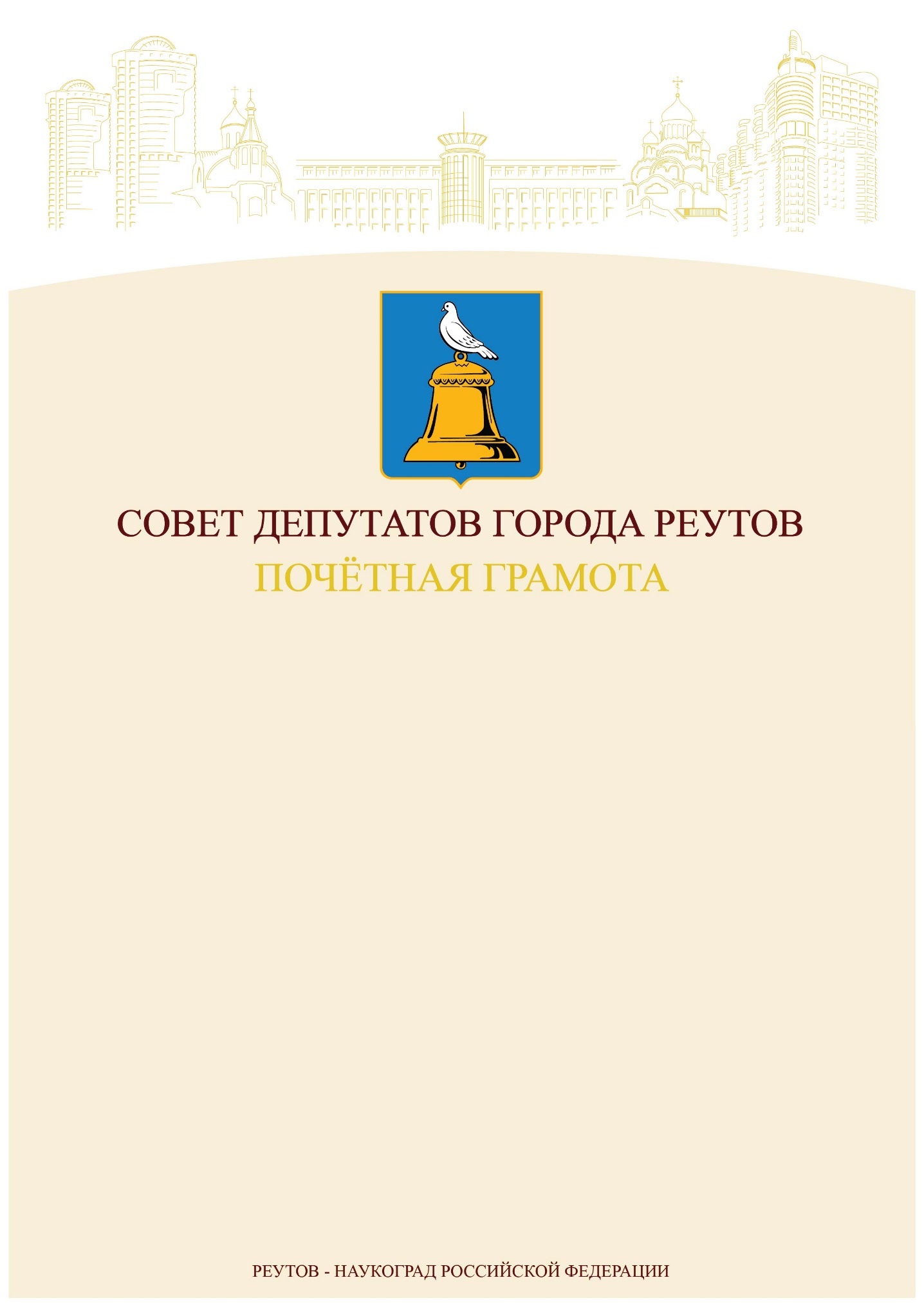 